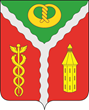 АДМИНИСТРАЦИЯГОРОДСКОГО ПОСЕЛЕНИЯ ГОРОД КАЛАЧКАЛАЧЕЕВСКОГО МУНИЦИПАЛЬНОГО РАЙОНАВОРОНЕЖСКОЙ ОБЛАСТИП О С Т А Н О В Л Е Н И Е«      » __________ 2017 г. № ____                г. Калач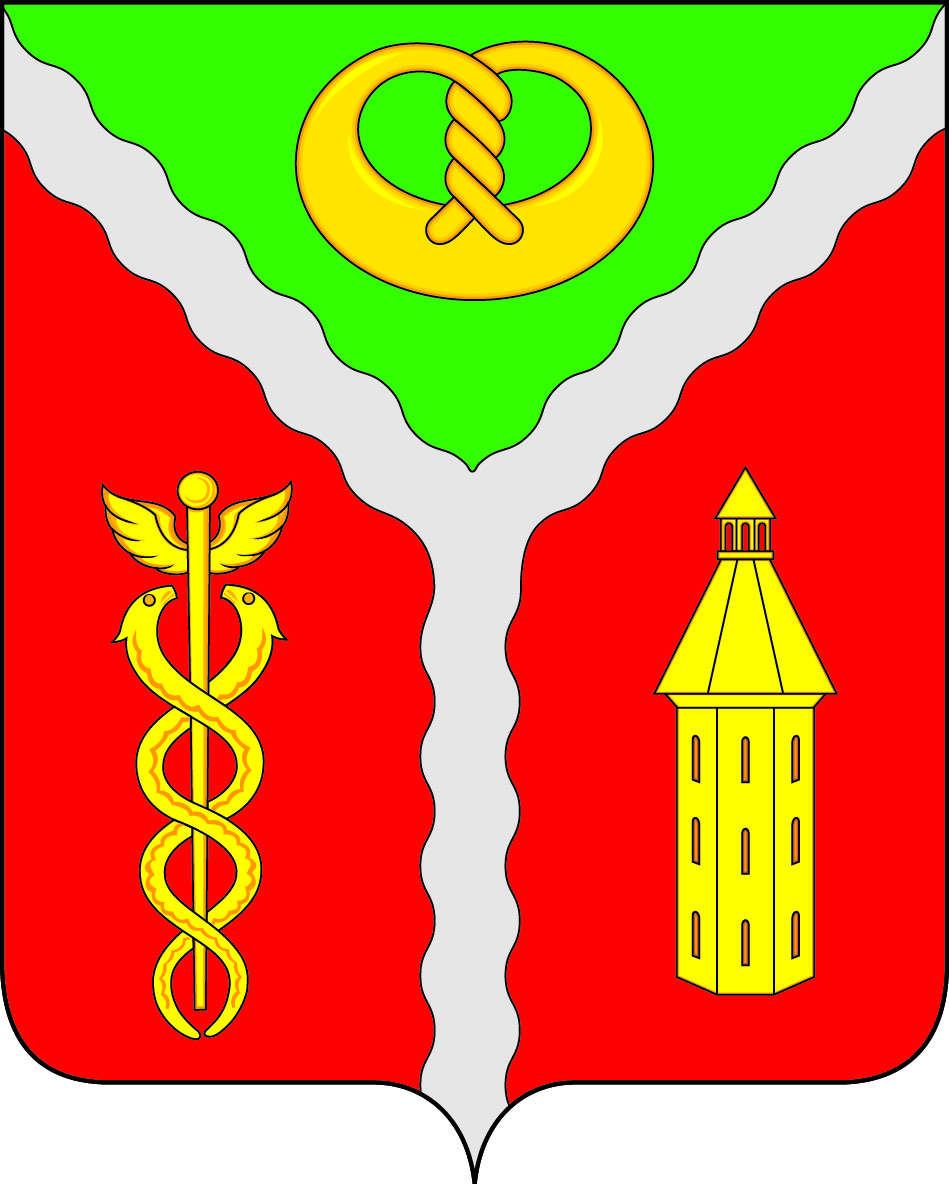 О внесении изменений в постановление администрации городского поселения город Калач от 25.12.2013 г. № 361 «Об утверждении муниципальной программы «Развитие культуры и туризма в городском поселении город Калач Калачеевского муниципального района на 2014 -2020 годы»(в редакции постановлений от 16.11.2015 №424, от 24.02.2016г. №54, от 18.08.2016г. №392, от 13.02.2017 г. № 56, от 13.04.2017 г. №158,  от 18.07.2017 г. №357, от 31.08.2017 №451)В связи с необходимостью приведения  муниципальной программы «Развитие культуры и туризма в городском поселении город Калач Калачеевского муниципального района на 2014 - 2020 годы» в соответствие с лимитами бюджетных обязательств на финансирование программных мероприятий, утвержденных решением  Совета народных депутатов городского поселения город Калач от 27.06.2017 г. № 263«О внесении изменений в решение Совета народных депутатов городского поселения город Калач от 23 декабря 2016 года №227 «О бюджете городского поселения город Калач Калачеевского муниципального района Воронежской области на 2017 год и на плановый период 2018-2019 годов (в ред. от 03.03.2017 г. №238,  от 27.06.2017 г. №263, от 31.08.2017 г. № 451)» администрация городского поселения город Калач Калачеевского муниципального района    п о с т а н о в л я е т:                                             1. Внести в постановление администрации городского поселения город Калач от 25.12.2013 г. №361 «Об утверждении муниципальной программы «Развитие культуры и туризма в городском поселении город Калач Калачеевского муниципального района на 2014 - 2020 годы» (в редакции постановлений от 16.11.2015 №424, от 24.02.2016г. №54, от 18.08.2016г. №392, от 13.02.2017 г. № 56, от 13.04.2017 г. №158, от 18.07.2017 г. №357, от 31.08.2017 г. № 451) следующие изменения:1.1 Раздел «Объемы и источники финансирования муниципальной программы» Паспорта муниципальной программы городского поселения город Калач «Развитие культуры и туризма в городском поселении город Калач Калачеевского муниципального района на 2014 - 2020 годы» (далее Программа) изложить в следующей редакции:2. Приложение к муниципальной программе  «Развитие культуры и туризма в городском поселении город Калач Калачеевского муниципального района на 2014 - 2020 годы» с №2,№3,№5,№6,№8,№9 изложить в новой редакции согласно приложениям №1, №2, №3,№4, №5,№6 к настоящему постановлению.3. Опубликовать настоящее постановление в официальном периодическом издании «Вестник муниципальных правовых актов городского поселения город Калач Калачеевского муниципального района Воронежской области», а также разместить на официальном сайте администрации городского поселения город Калач в сети интернет.4. Контроль за исполнением настоящего постановления оставляю за собой.Глава администрации городского поселения город Калач                                           Т.В. МирошниковаОбъемы и источники финансирования муниципальной программы (в действующих ценах каждого года реализации муниципальной программы)  Финансирование программных мероприятий осуществляется за счет средств, получаемых из бюджета городского поселения город Калач Калачеевского муниципального района  в объемах, предусмотренных Программой и утвержденных решением Совета народных депутатов Калачеевского муниципального района о бюджете городского поселения город Калач Калачеевского муниципального района на очередной финансовый год.Объем средств финансирования Программы составляет 157618,2 тыс. рублей, в том числе: Финансирование программных мероприятий осуществляется за счет средств, получаемых из бюджета городского поселения город Калач Калачеевского муниципального района  в объемах, предусмотренных Программой и утвержденных решением Совета народных депутатов Калачеевского муниципального района о бюджете городского поселения город Калач Калачеевского муниципального района на очередной финансовый год.Объем средств финансирования Программы составляет 157618,2 тыс. рублей, в том числе:Объемы и источники финансирования муниципальной программы (в действующих ценах каждого года реализации муниципальной программы) ГодБюджет  городского поселения город Калач Калачеевского муниципального района, тыс. руб.  Объемы и источники финансирования муниципальной программы (в действующих ценах каждого года реализации муниципальной программы) 201425135,9Объемы и источники финансирования муниципальной программы (в действующих ценах каждого года реализации муниципальной программы) 201519263,55Объемы и источники финансирования муниципальной программы (в действующих ценах каждого года реализации муниципальной программы) 201622052,29Объемы и источники финансирования муниципальной программы (в действующих ценах каждого года реализации муниципальной программы) 201723589,2Объемы и источники финансирования муниципальной программы (в действующих ценах каждого года реализации муниципальной программы) 201821902,08Объемы и источники финансирования муниципальной программы (в действующих ценах каждого года реализации муниципальной программы) 201922028,78Объемы и источники финансирования муниципальной программы (в действующих ценах каждого года реализации муниципальной программы) 202023646,4Объемы и источники финансирования муниципальной программы (в действующих ценах каждого года реализации муниципальной программы) Ежегодный объем финансирования мероприятий Программы может корректироваться с учетом финансовых возможностей бюджета городского поселения город Калач Калачеевского муниципального района. Ежегодный объем финансирования мероприятий Программы может корректироваться с учетом финансовых возможностей бюджета городского поселения город Калач Калачеевского муниципального района. Приложение 1Приложение 1Приложение 1Приложение 1Приложение 1Приложение 1к Постановлению администрации городского поселения город Калач28.12.2017 №674к Постановлению администрации городского поселения город Калач28.12.2017 №674к Постановлению администрации городского поселения город Калач28.12.2017 №674к Постановлению администрации городского поселения город Калач28.12.2017 №674к Постановлению администрации городского поселения город Калач28.12.2017 №674к Постановлению администрации городского поселения город Калач28.12.2017 №674Сведения о показателях (индикаторах) муниципальной программы  городского поселения город Калач Калачеевского муниципального района
Воронежской области "Развитие культуры и туризма в городском поселении город Калач Калачеевского муниципального района на 2014 - 2020 г. г."  и их значенияхСведения о показателях (индикаторах) муниципальной программы  городского поселения город Калач Калачеевского муниципального района
Воронежской области "Развитие культуры и туризма в городском поселении город Калач Калачеевского муниципального района на 2014 - 2020 г. г."  и их значенияхСведения о показателях (индикаторах) муниципальной программы  городского поселения город Калач Калачеевского муниципального района
Воронежской области "Развитие культуры и туризма в городском поселении город Калач Калачеевского муниципального района на 2014 - 2020 г. г."  и их значенияхСведения о показателях (индикаторах) муниципальной программы  городского поселения город Калач Калачеевского муниципального района
Воронежской области "Развитие культуры и туризма в городском поселении город Калач Калачеевского муниципального района на 2014 - 2020 г. г."  и их значенияхСведения о показателях (индикаторах) муниципальной программы  городского поселения город Калач Калачеевского муниципального района
Воронежской области "Развитие культуры и туризма в городском поселении город Калач Калачеевского муниципального района на 2014 - 2020 г. г."  и их значенияхСведения о показателях (индикаторах) муниципальной программы  городского поселения город Калач Калачеевского муниципального района
Воронежской области "Развитие культуры и туризма в городском поселении город Калач Калачеевского муниципального района на 2014 - 2020 г. г."  и их значенияхСведения о показателях (индикаторах) муниципальной программы  городского поселения город Калач Калачеевского муниципального района
Воронежской области "Развитие культуры и туризма в городском поселении город Калач Калачеевского муниципального района на 2014 - 2020 г. г."  и их значенияхСведения о показателях (индикаторах) муниципальной программы  городского поселения город Калач Калачеевского муниципального района
Воронежской области "Развитие культуры и туризма в городском поселении город Калач Калачеевского муниципального района на 2014 - 2020 г. г."  и их значенияхСведения о показателях (индикаторах) муниципальной программы  городского поселения город Калач Калачеевского муниципального района
Воронежской области "Развитие культуры и туризма в городском поселении город Калач Калачеевского муниципального района на 2014 - 2020 г. г."  и их значенияхСведения о показателях (индикаторах) муниципальной программы  городского поселения город Калач Калачеевского муниципального района
Воронежской области "Развитие культуры и туризма в городском поселении город Калач Калачеевского муниципального района на 2014 - 2020 г. г."  и их значениях№ п/пНаименование показателя (индикатора)Ед. измеренияЗначения показателя (индикатора) по годам реализации муниципальной программыЗначения показателя (индикатора) по годам реализации муниципальной программыЗначения показателя (индикатора) по годам реализации муниципальной программыЗначения показателя (индикатора) по годам реализации муниципальной программыЗначения показателя (индикатора) по годам реализации муниципальной программыЗначения показателя (индикатора) по годам реализации муниципальной программыЗначения показателя (индикатора) по годам реализации муниципальной программы№ п/пНаименование показателя (индикатора)201420152016201720182019202012345678910МУНИЦИПАЛЬНАЯ ПРОГРАММА "Развитие культуры и туризма в городском поселении город Калач Калачеевского муниципального района на 2014 - 2020 г. г." МУНИЦИПАЛЬНАЯ ПРОГРАММА "Развитие культуры и туризма в городском поселении город Калач Калачеевского муниципального района на 2014 - 2020 г. г." МУНИЦИПАЛЬНАЯ ПРОГРАММА "Развитие культуры и туризма в городском поселении город Калач Калачеевского муниципального района на 2014 - 2020 г. г." МУНИЦИПАЛЬНАЯ ПРОГРАММА "Развитие культуры и туризма в городском поселении город Калач Калачеевского муниципального района на 2014 - 2020 г. г." МУНИЦИПАЛЬНАЯ ПРОГРАММА "Развитие культуры и туризма в городском поселении город Калач Калачеевского муниципального района на 2014 - 2020 г. г." МУНИЦИПАЛЬНАЯ ПРОГРАММА "Развитие культуры и туризма в городском поселении город Калач Калачеевского муниципального района на 2014 - 2020 г. г." МУНИЦИПАЛЬНАЯ ПРОГРАММА "Развитие культуры и туризма в городском поселении город Калач Калачеевского муниципального района на 2014 - 2020 г. г." МУНИЦИПАЛЬНАЯ ПРОГРАММА "Развитие культуры и туризма в городском поселении город Калач Калачеевского муниципального района на 2014 - 2020 г. г." МУНИЦИПАЛЬНАЯ ПРОГРАММА "Развитие культуры и туризма в городском поселении город Калач Калачеевского муниципального района на 2014 - 2020 г. г." МУНИЦИПАЛЬНАЯ ПРОГРАММА "Развитие культуры и туризма в городском поселении город Калач Калачеевского муниципального района на 2014 - 2020 г. г." 1.1Увеличение численности участников культурно-досуговых мероприятий ( по сравнению с предыдущим годом)%0,70,91,11,31,51,721.2Увеличение доли массовых библиотек, подключенных к сети "Интернет" в общем количестве массовых библиотек  городского поселения город Калач %60801001001001001001.3Увеличение доли объектов культурного наследия, находящихся в удовлетворительном состоянии, в общем количестве объектов культурного наследия муниципального значения%60801001001001001001.4Динамика примерных (индикаторных) значений соотношения средней заработной платы работников культуры, повышение оплаты труда которых предусмотрено Указом Президента Российской Федерации от 7 мая 2012 года № 597 «О мероприятиях по реализации государственной социальной политики», и средней заработной платы, установленной в Воронежской области.%808590951001001001.5Количество работников учреждений культуры, ежегодно повышающих квалификацию чел22334561.6Повышения уровня удовлетворенности граждан городского поселения город Калач качеством предоставления муниципальных услуг в сфере культуры%757883879095100Приложение 2к Постановлению администрации городского поселения город Калач28.12.2017 № 674к Постановлению администрации городского поселения город Калач28.12.2017 № 674к Постановлению администрации городского поселения город Калач28.12.2017 № 674Финансовое обеспечение и прогнозная (справочная) оценка расходов местного бюджета  на реализацию муниципальной программы городского поселения город Калач Калачеевског муниципального района Воронежской области 
"Развитие культуры и туризма в городском поселении город Калач Калачеевского муниципального района на 2014-2020 г. г."Финансовое обеспечение и прогнозная (справочная) оценка расходов местного бюджета  на реализацию муниципальной программы городского поселения город Калач Калачеевског муниципального района Воронежской области 
"Развитие культуры и туризма в городском поселении город Калач Калачеевского муниципального района на 2014-2020 г. г."Финансовое обеспечение и прогнозная (справочная) оценка расходов местного бюджета  на реализацию муниципальной программы городского поселения город Калач Калачеевског муниципального района Воронежской области 
"Развитие культуры и туризма в городском поселении город Калач Калачеевского муниципального района на 2014-2020 г. г."Финансовое обеспечение и прогнозная (справочная) оценка расходов местного бюджета  на реализацию муниципальной программы городского поселения город Калач Калачеевског муниципального района Воронежской области 
"Развитие культуры и туризма в городском поселении город Калач Калачеевского муниципального района на 2014-2020 г. г."Финансовое обеспечение и прогнозная (справочная) оценка расходов местного бюджета  на реализацию муниципальной программы городского поселения город Калач Калачеевског муниципального района Воронежской области 
"Развитие культуры и туризма в городском поселении город Калач Калачеевского муниципального района на 2014-2020 г. г."Финансовое обеспечение и прогнозная (справочная) оценка расходов местного бюджета  на реализацию муниципальной программы городского поселения город Калач Калачеевског муниципального района Воронежской области 
"Развитие культуры и туризма в городском поселении город Калач Калачеевского муниципального района на 2014-2020 г. г."Финансовое обеспечение и прогнозная (справочная) оценка расходов местного бюджета  на реализацию муниципальной программы городского поселения город Калач Калачеевског муниципального района Воронежской области 
"Развитие культуры и туризма в городском поселении город Калач Калачеевского муниципального района на 2014-2020 г. г."Финансовое обеспечение и прогнозная (справочная) оценка расходов местного бюджета  на реализацию муниципальной программы городского поселения город Калач Калачеевског муниципального района Воронежской области 
"Развитие культуры и туризма в городском поселении город Калач Калачеевского муниципального района на 2014-2020 г. г."СтатусНаименование муниципальной программы, подпрограммы, основного мероприятия Оценка расходов по годам реализации муниципальной программы, тыс. руб.Оценка расходов по годам реализации муниципальной программы, тыс. руб.Оценка расходов по годам реализации муниципальной программы, тыс. руб.Оценка расходов по годам реализации муниципальной программы, тыс. руб.Оценка расходов по годам реализации муниципальной программы, тыс. руб.Оценка расходов по годам реализации муниципальной программы, тыс. руб.Оценка расходов по годам реализации муниципальной программы, тыс. руб.СтатусНаименование муниципальной программы, подпрограммы, основного мероприятия 2014
(первый год реализации)2015
(второй год реализации)2016
(третий год реализации) 2017
(четвертый год реализации) 2018
(пятый год реализации) 2019
(шестой год реализации) 2020
(седьмой год реализации) 1245678910МУНИЦИПАЛЬНАЯ ПРОГРАММА"Развитие культуры и туризма в городском поселении город Калач Калачеевского  муниципального района Воронежской области в 2014 - 2020 г.г."25135,9019263,5522052,2923589,2021902,0822028,7823646,40МУНИЦИПАЛЬНАЯ ПРОГРАММА"Развитие культуры и туризма в городском поселении город Калач Калачеевского  муниципального района Воронежской области в 2014 - 2020 г.г."25135,9019263,5522052,2923589,2021902,0822028,7823646,40МУНИЦИПАЛЬНАЯ ПРОГРАММА"Развитие культуры и туризма в городском поселении город Калач Калачеевского  муниципального района Воронежской области в 2014 - 2020 г.г."25135,9019263,5522052,2923589,2021902,0822028,7823646,40Подпрограмма  1Молодежная политика770,600,000,000,000,000,000,00Основное меропритие 1.1 Финансовое обеспечение МКУ "Дворец Молодежи"360,100,000,000,000,000,000,00 Основное меропритие 1.2Расходы на обеспечение  деятельности МКУ "Дворец Молодежи"410,500,000,000,000,000,000,00Подпрограмма  2Культурно-досуговая деятельность и народное творчество18754,3014362,1816898,2218125,6016670,2516772,5517402,00 Основное меропритие 2.1Финансовое обеспечение МКУ "РДК "Юбилейный"10428,109952,9410475,2511666,4010526,5210256,5212102,00 Основное меропритие 2.2Расходы на обеспечение  деятельности МКУ "РДК "Юбилейный"8326,204161,246167,876459,206143,736516,035300,00 Основное меропритие 2.3Создание безбарьерной среды  в МКУ "РДК" Юбилейный" по государственной программе Воронежской области "Доступная среда"0,00248,00255,100,000,000,000,00Подпрограмма  3Развитие бибилиотечного обслуживания5611,004901,375154,075463,605231,835256,236244,40 Основное меропритие 3.1Финансовое обеспечение МКУ "Калачеевская центральная библиотека"4135,303826,204127,084513,704048,194048,194793,30 Основное меропритие 3.2Расходы на обеспечение деятельности МКУ "Калачеевская центральная библиотека"1475,701075,171026,99949,901183,641208,041451,10 Основное меропритие 3.2Расходы на обеспечение деятельности МКУ "Калачеевская центральная библиотека"1475,701075,171026,99949,901183,641208,041451,10Подпрограмма  4Развитие туризма0,000,000,000,000,000,000,00Подпрограмма  4Развитие туризма0,000,000,000,000,000,000,00Приложение № 3к Постановлению администрации городского поселения город Калач28.12.2017 № 674к Постановлению администрации городского поселения город Калач28.12.2017 № 674к Постановлению администрации городского поселения город Калач28.12.2017 № 674к Постановлению администрации городского поселения город Калач28.12.2017 № 674План реализации муниципальной программы  "Развитие культуры и туризма в городском поселении город Калач Калачеевского  муниципального района   на 2017 г."План реализации муниципальной программы  "Развитие культуры и туризма в городском поселении город Калач Калачеевского  муниципального района   на 2017 г."План реализации муниципальной программы  "Развитие культуры и туризма в городском поселении город Калач Калачеевского  муниципального района   на 2017 г."План реализации муниципальной программы  "Развитие культуры и туризма в городском поселении город Калач Калачеевского  муниципального района   на 2017 г."План реализации муниципальной программы  "Развитие культуры и туризма в городском поселении город Калач Калачеевского  муниципального района   на 2017 г."План реализации муниципальной программы  "Развитие культуры и туризма в городском поселении город Калач Калачеевского  муниципального района   на 2017 г."План реализации муниципальной программы  "Развитие культуры и туризма в городском поселении город Калач Калачеевского  муниципального района   на 2017 г."План реализации муниципальной программы  "Развитие культуры и туризма в городском поселении город Калач Калачеевского  муниципального района   на 2017 г."План реализации муниципальной программы  "Развитие культуры и туризма в городском поселении город Калач Калачеевского  муниципального района   на 2017 г."№ п/пСтатусНаименование  подпрограммы,  основного мероприятия, мероприятияИсполнитель мероприятия (структурное подразделение администрации Калачеевского  муниципального района, иной главный распорядитель средств местного бюджета), Ф.И.О., должность исполнителя)СрокОжидаемый непосредственный результат (краткое описание) от реализации подпрограммы, основного мероприятия, мероприятия в очередном финансовом году КБК 
(местный
бюджет)Расходы, предусмотренные решением Совета народных депутатов городского поселения город Калач Калачеевского муниципального района  о  бюджете, на 2017 год№ п/пСтатусНаименование  подпрограммы,  основного мероприятия, мероприятияИсполнитель мероприятия (структурное подразделение администрации Калачеевского  муниципального района, иной главный распорядитель средств местного бюджета), Ф.И.О., должность исполнителя)КБК 
(местный
бюджет)Расходы, предусмотренные решением Совета народных депутатов городского поселения город Калач Калачеевского муниципального района  о  бюджете, на 2017 год№ п/пСтатусНаименование  подпрограммы,  основного мероприятия, мероприятияИсполнитель мероприятия (структурное подразделение администрации Калачеевского  муниципального района, иной главный распорядитель средств местного бюджета), Ф.И.О., должность исполнителя)начала реализации
мероприятия в очередном финансовом году окончания реализации
мероприятия
в очередном финансовом году  КБК 
(местный
бюджет)Расходы, предусмотренные решением Совета народных депутатов городского поселения город Калач Калачеевского муниципального района  о  бюджете, на 2017 год1234567891Программа "Развитие культуры и туризма в Калачеевском муниципальном районе на 2014-2020 г.г." "Развитие культуры и туризма в Калачеевском муниципальном районе на 2014-2020 г.г."01.01.201731.12.2017Взаимодействие с органами государственной власти и местного самоуправления, общественными и иными организациями,проведение на территории городского поселения единой политики в сфере культуры с целью обеспечения единого культурного пространства и создание равных условий по обеспечению услугами учреждений культуры всех жителей муниципального образования 9140000000000000023589,201.1Подпрограмма  1Молодежная политикаАдминистрации городского поселния город Калач 01.01.201731.12.2017Взаимодействие с органами государственной власти и местного самоуправления, общественными и иными организациями,проведение на территории городского поселения единой политики в сфере культуры с целью обеспечения единого культурного пространства и создание равных условий по обеспечению услугами учреждений культуры всех жителей муниципального образования 914070702100592000,002Подпрограмма  2Культурно-досуговая деятельность и народное творчествоАдминистрации городского поселния город Калач 01.01.201731.12.20179140801022005920018125,603Подпрограмма  3Развитие бибилиотечного обслуживанияАдминистрации городского поселния город Калач 01.01.201731.12.2017914080102300592005463,604Подпрограмма  4Развитие туризмаАдминистрации городского поселния город Калач 01.01.201731.12.20170,00Приложение№4Приложение№4Приложение№4к Постановлению администрации городского поселения город Калач28.12.2017 № 674к Постановлению администрации городского поселения город Калач28.12.2017 № 674к Постановлению администрации городского поселения город Калач28.12.2017 № 674к Постановлению администрации городского поселения город Калач28.12.2017 № 674к Постановлению администрации городского поселения город Калач28.12.2017 № 674Отчет об использовании бюджетных ассигнований
  на реализацию муниципальной программы городского поселения город Калач Калачеевского муниципального района Воронежской области
__________________________________________________
по состоянию на _____________20__годаОтчет об использовании бюджетных ассигнований
  на реализацию муниципальной программы городского поселения город Калач Калачеевского муниципального района Воронежской области
__________________________________________________
по состоянию на _____________20__годаОтчет об использовании бюджетных ассигнований
  на реализацию муниципальной программы городского поселения город Калач Калачеевского муниципального района Воронежской области
__________________________________________________
по состоянию на _____________20__годаОтчет об использовании бюджетных ассигнований
  на реализацию муниципальной программы городского поселения город Калач Калачеевского муниципального района Воронежской области
__________________________________________________
по состоянию на _____________20__годаОтчет об использовании бюджетных ассигнований
  на реализацию муниципальной программы городского поселения город Калач Калачеевского муниципального района Воронежской области
__________________________________________________
по состоянию на _____________20__годаОтчет об использовании бюджетных ассигнований
  на реализацию муниципальной программы городского поселения город Калач Калачеевского муниципального района Воронежской области
__________________________________________________
по состоянию на _____________20__годаОтчет об использовании бюджетных ассигнований
  на реализацию муниципальной программы городского поселения город Калач Калачеевского муниципального района Воронежской области
__________________________________________________
по состоянию на _____________20__годаОтчет об использовании бюджетных ассигнований
  на реализацию муниципальной программы городского поселения город Калач Калачеевского муниципального района Воронежской области
__________________________________________________
по состоянию на _____________20__годаОтчет об использовании бюджетных ассигнований
  на реализацию муниципальной программы городского поселения город Калач Калачеевского муниципального района Воронежской области
__________________________________________________
по состоянию на _____________20__годаОтчет об использовании бюджетных ассигнований
  на реализацию муниципальной программы городского поселения город Калач Калачеевского муниципального района Воронежской области
__________________________________________________
по состоянию на _____________20__годаСтатусНаименование муниципальной программы, подпрограммы, основного мероприятия, мероприятия Наименование ответственного исполнителя, исполнителя -главного распорядителя средств местного бюджета (далее - ГРБС)Код бюджетной классификацииРасходы  бюджета за отчетный год, 
тыс. руб. СтатусНаименование муниципальной программы, подпрограммы, основного мероприятия, мероприятия Наименование ответственного исполнителя, исполнителя -главного распорядителя средств местного бюджета (далее - ГРБС)ГРБСРзПзЦСРВРлимит на год1кассовый план  на отчетную датукассовое исполнение на отчетную дату12345678910ПрограммаМУНИЦИПАЛЬНАЯ ПРОГРАММА "Развитие культуры и туризма в Калачеевском муниципальном районе на 2014-2020 г.г."всего91408 01020000000023589,2023589,2023589,20ПрограммаМУНИЦИПАЛЬНАЯ ПРОГРАММА "Развитие культуры и туризма в Калачеевском муниципальном районе на 2014-2020 г.г."в том числе по ГРБС:91408 01020000000023589,2023589,2023589,20ПрограммаМУНИЦИПАЛЬНАЯ ПРОГРАММА "Развитие культуры и туризма в Калачеевском муниципальном районе на 2014-2020 г.г."ответственный исполнитель   администрация городского поселения город Калач              ПрограммаМУНИЦИПАЛЬНАЯ ПРОГРАММА "Развитие культуры и туризма в Калачеевском муниципальном районе на 2014-2020 г.г."ответственный исполнитель   администрация городского поселения город Калач              ПрограммаМУНИЦИПАЛЬНАЯ ПРОГРАММА "Развитие культуры и туризма в Калачеевском муниципальном районе на 2014-2020 г.г."ответственный исполнитель   администрация городского поселения город Калач              Подпрограмма  1Молодежная политикавсего000Подпрограмма  1Молодежная политикав том числе по ГРБС:Подпрограмма  1Молодежная политикаответственный исполнитель   администрация городского поселения город Калач              Подпрограмма  1Молодежная политикаответственный исполнитель   администрация городского поселения город Калач              Подпрограмма  1Молодежная политикаответственный исполнитель   администрация городского поселения город Калач              Мероприятие 1.1Финансовове обеспечение МКУ "Дворец Молодежи"всего000Мероприятие 1.1Финансовове обеспечение МКУ "Дворец Молодежи"в том числе по ГРБС:Мероприятие 1.1Финансовове обеспечение МКУ "Дворец Молодежи"ответственный исполнитель   администрация городского поселения город Калач              Мероприятие 1.1Финансовове обеспечение МКУ "Дворец Молодежи"ответственный исполнитель   администрация городского поселения город Калач              Мероприятие 1.1Финансовове обеспечение МКУ "Дворец Молодежи"ответственный исполнитель   администрация городского поселения город Калач              Мероприятие 1.2Расходы на обеспечение  деятельности МКУ "Дворец Молодежи"всего000Мероприятие 1.2Расходы на обеспечение  деятельности МКУ "Дворец Молодежи"в том числе по ГРБС:Мероприятие 1.2Расходы на обеспечение  деятельности МКУ "Дворец Молодежи"ответственный исполнитель   администрация городского поселения город Калач              Мероприятие 1.2Расходы на обеспечение  деятельности МКУ "Дворец Молодежи"ответственный исполнитель   администрация городского поселения город Калач              Мероприятие 1.2Расходы на обеспечение  деятельности МКУ "Дворец Молодежи"ответственный исполнитель   администрация городского поселения город Калач              Подпрограмма   2Культурно-досуговая деятельность и народное творчествовсего91408 010 22000059018125,618125,618152,60Подпрограмма   2Культурно-досуговая деятельность и народное творчествов том числе по ГРБС:91408 010 22000059018125,618125,618125,6Подпрограмма   2Культурно-досуговая деятельность и народное творчествоответственный исполнитель   администрация городского поселения город Калач              Подпрограмма   2Культурно-досуговая деятельность и народное творчествоответственный исполнитель   администрация городского поселения город Калач              Подпрограмма   2Культурно-досуговая деятельность и народное творчествоответственный исполнитель   администрация городского поселения город Калач              Мероприятие 2.1Финансовое обеспечение МКУ "РДК "Юбилейный"всегоМероприятие 2.1Финансовое обеспечение МКУ "РДК "Юбилейный"в том числе по ГРБС:Мероприятие 2.1Финансовое обеспечение МКУ "РДК "Юбилейный"ответственный исполнитель   администрация городского поселения город Калач              91408 010 22010059011685,611666,411666,4Мероприятие 2.1Финансовое обеспечение МКУ "РДК "Юбилейный"ответственный исполнитель   администрация городского поселения город Калач              91408 010 22010059011685,611666,411666,40Мероприятие 2.1Финансовое обеспечение МКУ "РДК "Юбилейный"ответственный исполнитель   администрация городского поселения город Калач              Мероприятие 2.2Расходы на обеспечение  деятельности МКУ "РДК "Юбилейный"всего91408 010 2202005906033,86459,206459,20Мероприятие 2.2Расходы на обеспечение  деятельности МКУ "РДК "Юбилейный"в том числе по ГРБС:91408 010 2202005906033,86459,26459,2Мероприятие 2.2Расходы на обеспечение  деятельности МКУ "РДК "Юбилейный"ответственный исполнитель   администрация городского поселения город Калач              Мероприятие 2.2Расходы на обеспечение  деятельности МКУ "РДК "Юбилейный"ответственный исполнитель   администрация городского поселения город Калач              Мероприятие 2.2Расходы на обеспечение  деятельности МКУ "РДК "Юбилейный"ответственный исполнитель   администрация городского поселения город Калач              Мероприятие 2.3Создание безбарьерной среды  в МКУ "РДК" Юбилейный" по государственной программе Воронежской области "Доступная среда"всегоМероприятие 2.3Создание безбарьерной среды  в МКУ "РДК" Юбилейный" по государственной программе Воронежской области "Доступная среда"в том числе по ГРБС:Мероприятие 2.3Создание безбарьерной среды  в МКУ "РДК" Юбилейный" по государственной программе Воронежской области "Доступная среда"ответственный исполнитель   администрация городского поселения город Калач              Мероприятие 2.3Создание безбарьерной среды  в МКУ "РДК" Юбилейный" по государственной программе Воронежской области "Доступная среда"ответственный исполнитель   администрация городского поселения город Калач              Мероприятие 2.3Создание безбарьерной среды  в МКУ "РДК" Юбилейный" по государственной программе Воронежской области "Доступная среда"ответственный исполнитель   администрация городского поселения город Калач              Подпрограмма   3Развитие бибилиотечного обслуживаниявсего91408 010 2300005905463,65463,605463,60Подпрограмма   3Развитие бибилиотечного обслуживанияв том числе по ГРБС:91408 010 2300005905463,65463,605463,60Подпрограмма   3Развитие бибилиотечного обслуживанияответственный исполнитель   администрация городского поселения город Калач              Подпрограмма   3Развитие бибилиотечного обслуживанияответственный исполнитель   администрация городского поселения город Калач              Подпрограмма   3Развитие бибилиотечного обслуживанияответственный исполнитель   администрация городского поселения город Калач               Мероприятие 3.1Финансовое обеспечение МКУ "Калачеевская центральная библиотека"всего91408 010 2301005904689,84513,704513,70 Мероприятие 3.1Финансовое обеспечение МКУ "Калачеевская центральная библиотека"в том числе по ГРБС:91408 010 2301005904689,84513,704513,70 Мероприятие 3.1Финансовое обеспечение МКУ "Калачеевская центральная библиотека"ответственный исполнитель   администрация городского поселения город Калач               Мероприятие 3.1Финансовое обеспечение МКУ "Калачеевская центральная библиотека"ответственный исполнитель   администрация городского поселения город Калач               Мероприятие 3.1Финансовое обеспечение МКУ "Калачеевская центральная библиотека"ответственный исполнитель   администрация городского поселения город Калач               Мероприятие 3.2Расходы на обеспечение деятельности МКУ "Калачеевская центральная библиотека"всего91408 010 230200590935,02949,90949,90 Мероприятие 3.2Расходы на обеспечение деятельности МКУ "Калачеевская центральная библиотека"в том числе по ГРБС:91408 010 230200590935,02949,90949,90 Мероприятие 3.2Расходы на обеспечение деятельности МКУ "Калачеевская центральная библиотека"ответственный исполнитель   администрация городского поселения город Калач               Мероприятие 3.2Расходы на обеспечение деятельности МКУ "Калачеевская центральная библиотека"ответственный исполнитель   администрация городского поселения город Калач               Мероприятие 3.2Расходы на обеспечение деятельности МКУ "Калачеевская центральная библиотека"ответственный исполнитель   администрация городского поселения город Калач               Подпрограмма   4Развитие туризмавсего Подпрограмма   4Развитие туризмав том числе по ГРБС: Подпрограмма   4Развитие туризмаответственный исполнитель   администрация городского поселения город Калач               Подпрограмма   4Развитие туризмаответственный исполнитель   администрация городского поселения город Калач               Подпрограмма   4Развитие туризмаответственный исполнитель   администрация городского поселения город Калач              Руководительнаименование ответственного исполнителя муниципальной программы Воронежской областинаименование ответственного исполнителя муниципальной программы Воронежской областиподписьподписьФ.И.О.МПГлавный бухгалтернаименование ответственного исполнителя муниципальной программынаименование ответственного исполнителя муниципальной программыподписьподписьФ.И.О.1 Предусмотрено решением о бюджете  на конец отчетного периода.1 Предусмотрено решением о бюджете  на конец отчетного периода.1 Предусмотрено решением о бюджете  на конец отчетного периода.1 Предусмотрено решением о бюджете  на конец отчетного периода.1 Предусмотрено решением о бюджете  на конец отчетного периода.1 Предусмотрено решением о бюджете  на конец отчетного периода.1 Предусмотрено решением о бюджете  на конец отчетного периода.1 Предусмотрено решением о бюджете  на конец отчетного периода.1 Предусмотрено решением о бюджете  на конец отчетного периода.1 Предусмотрено решением о бюджете  на конец отчетного периода.Приложение №5Приложение №5к Постановлению администрации городского поселения город Калач28.12.2017 № 674к Постановлению администрации городского поселения город Калач28.12.2017 № 674к Постановлению администрации городского поселения город Калач28.12.2017 № 674к Постановлению администрации городского поселения город Калач28.12.2017 № 674к Постановлению администрации городского поселения город Калач28.12.2017 № 674к Постановлению администрации городского поселения город Калач28.12.2017 № 674Отчет о выполнении Плана реализации муниципальной программы городского поселения город Калач Калачеевского муниципального района Воронежской области 
_________________________________________________ 
по состоянию наОтчет о выполнении Плана реализации муниципальной программы городского поселения город Калач Калачеевского муниципального района Воронежской области 
_________________________________________________ 
по состоянию наОтчет о выполнении Плана реализации муниципальной программы городского поселения город Калач Калачеевского муниципального района Воронежской области 
_________________________________________________ 
по состоянию наОтчет о выполнении Плана реализации муниципальной программы городского поселения город Калач Калачеевского муниципального района Воронежской области 
_________________________________________________ 
по состоянию наОтчет о выполнении Плана реализации муниципальной программы городского поселения город Калач Калачеевского муниципального района Воронежской области 
_________________________________________________ 
по состоянию наОтчет о выполнении Плана реализации муниципальной программы городского поселения город Калач Калачеевского муниципального района Воронежской области 
_________________________________________________ 
по состоянию наОтчет о выполнении Плана реализации муниципальной программы городского поселения город Калач Калачеевского муниципального района Воронежской области 
_________________________________________________ 
по состоянию наОтчет о выполнении Плана реализации муниципальной программы городского поселения город Калач Калачеевского муниципального района Воронежской области 
_________________________________________________ 
по состоянию наОтчет о выполнении Плана реализации муниципальной программы городского поселения город Калач Калачеевского муниципального района Воронежской области 
_________________________________________________ 
по состоянию наОтчет о выполнении Плана реализации муниципальной программы городского поселения город Калач Калачеевского муниципального района Воронежской области 
_________________________________________________ 
по состоянию наОтчет о выполнении Плана реализации муниципальной программы городского поселения город Калач Калачеевского муниципального района Воронежской области 
_________________________________________________ 
по состоянию наОтчет о выполнении Плана реализации муниципальной программы городского поселения город Калач Калачеевского муниципального района Воронежской области 
_________________________________________________ 
по состоянию наОтчет о выполнении Плана реализации муниципальной программы городского поселения город Калач Калачеевского муниципального района Воронежской области 
_________________________________________________ 
по состоянию на№ п/пНаименование муниципальной программы, подпрограммы,  основного мероприятия, мероприятияИсполнитель мероприятия ( отдел по культуре, иной главный распорядитель средств местного бюджета), Ф.И.О., должность исполнителя)Плановый срокФактический срокФактический срокРасходы местного бюджета за отчетный период,  тыс. руб. Результаты реализации мероприятий № п/пНаименование муниципальной программы, подпрограммы,  основного мероприятия, мероприятияИсполнитель мероприятия ( отдел по культуре, иной главный распорядитель средств местного бюджета), Ф.И.О., должность исполнителя)начала реализации
мероприятия в отчетном году окончания реализации
мероприятия
в отчетном году  начала реализации
мероприятия в отчетном году окончания реализации
мероприятия
в отчетном году  предусмотрено решением Совета народных депутатов о бюджете в отчетном годукассовый план  на отчетную 
дату кассовое исполнение на отчетную датузапланированные достигнутые12345678910111213Подпрограмма  1Финансовое обеспечение МКУ "Дворец Молодежи"Администрация городского поселения город Калач01.01.201731.12.201701.01.201731.12.201700000 Мероприятие 1.1 Финансовое обеспечение МКУ "Дворец Молодежи"Администрация городского поселения город Калач00000 Мероприятие 1.2Расходы на обеспечение  деятельности МКУ "Дворец Молодежи"Администрация городского поселения город Калач00000Подпрограмма   2Финансовое обеспечение МКУ "РДК "Юбилейный"Администрация городского поселения город Калач01.01.201731.12.201701.01.201731.12.201718125,6018125,6018125,6018125,6018125,60 Мероприятие 2.1Финансовое обеспечение МКУ "РДК "Юбилейный"Администрация городского поселения город Калач11666,4011666,411666,411666,4011666,4 Мероприятие 2.2Расходы на обеспечение  деятельности МКУ "РДК "Юбилейный"Администрация городского поселения город Калач6459,206459,206459,206459,206459,20Создание безбарьерной среды в МКУ "РДК "Юбилейный" по государственной программе  "Доступная среда"Подпрограмма   3Финансовое обеспечение МКУ "Калачеевская центральная библиотека"Администрация городского поселения город Калач01.01.201731.12.201701.01.201731.12.20175463,605463,605463,605448,725463,60 Мероприятие 3.1Финансовое обеспечение МКУ "Калачеевская центральная библиотека"Администрация городского поселения город Калач4513,704513,704513,704513,704513,70 Мероприятие 3.2Расходы на обеспечение деятельности МКУ "Калачеевская центральная библиотека"Администрация городского поселения город Калач949,90949,90949,90935,02949,90 Мероприятие 3.2Расходы на обеспечение деятельности МКУ "Калачеевская центральная библиотека"Администрация городского поселения город Калач949,90949,90949,90935,02949,90Подпрограмма   4Развитие туризмаАдминистрация городского поселения город Калач01.01.201731.12.201701.01.201731.12.201700000Подпрограмма   4Развитие туризмаАдминистрация городского поселения город Калач01.01.201731.12.201701.01.201731.12.201700000Руководительнаименование ответственного исполнителянаименование ответственного исполнителянаименование ответственного исполнителяподписьподписьФ.И.О.Ф.И.О.1 При наличии отклонений плановых сроков реализации мероприятий от фактических приводится краткое описание проблем, а при отсутствии отклонений указывается "нет".1 При наличии отклонений плановых сроков реализации мероприятий от фактических приводится краткое описание проблем, а при отсутствии отклонений указывается "нет".1 При наличии отклонений плановых сроков реализации мероприятий от фактических приводится краткое описание проблем, а при отсутствии отклонений указывается "нет".1 При наличии отклонений плановых сроков реализации мероприятий от фактических приводится краткое описание проблем, а при отсутствии отклонений указывается "нет".1 При наличии отклонений плановых сроков реализации мероприятий от фактических приводится краткое описание проблем, а при отсутствии отклонений указывается "нет".1 При наличии отклонений плановых сроков реализации мероприятий от фактических приводится краткое описание проблем, а при отсутствии отклонений указывается "нет".1 При наличии отклонений плановых сроков реализации мероприятий от фактических приводится краткое описание проблем, а при отсутствии отклонений указывается "нет".1 При наличии отклонений плановых сроков реализации мероприятий от фактических приводится краткое описание проблем, а при отсутствии отклонений указывается "нет".1 При наличии отклонений плановых сроков реализации мероприятий от фактических приводится краткое описание проблем, а при отсутствии отклонений указывается "нет".1 При наличии отклонений плановых сроков реализации мероприятий от фактических приводится краткое описание проблем, а при отсутствии отклонений указывается "нет".1 При наличии отклонений плановых сроков реализации мероприятий от фактических приводится краткое описание проблем, а при отсутствии отклонений указывается "нет".1 При наличии отклонений плановых сроков реализации мероприятий от фактических приводится краткое описание проблем, а при отсутствии отклонений указывается "нет".1 При наличии отклонений плановых сроков реализации мероприятий от фактических приводится краткое описание проблем, а при отсутствии отклонений указывается "нет".Приложение №6к Постановлению администрации городского поселения город Калач28.12.2017 №674к Постановлению администрации городского поселения город Калач28.12.2017 №674к Постановлению администрации городского поселения город Калач28.12.2017 №674к Постановлению администрации городского поселения город Калач28.12.2017 №674к Постановлению администрации городского поселения город Калач28.12.2017 №674к Постановлению администрации городского поселения город Калач28.12.2017 №674Информация
о расходах федерального, областного и местных бюджетов,  внебюджетных фондов, юридических и физических лиц на реализацию целей муниципальной программы городского поселения город Калач Калачеевского муниципального района Воронежской области  __________________________________________________________________
по состоянию на ______________20___ годаСтатусНаименование муниципальной программы, подпрограммы, основного мероприятия Наименование муниципальной программы, подпрограммы, основного мероприятия Источники ресурсного обеспеченияРасходы по годам реализации муниципальной рограммы,  тыс. руб. СтатусНаименование муниципальной программы, подпрограммы, основного мероприятия Наименование муниципальной программы, подпрограммы, основного мероприятия Источники ресурсного обеспечения201420152016201720182019202012234567899Подпрограмма   1Финансовове обеспечение МКУ "Дворец Молодежи"Финансовове обеспечение МКУ "Дворец Молодежи"всего, в том числе:900,400,000,000,000,000,000,00Подпрограмма   1Финансовове обеспечение МКУ "Дворец Молодежи"Финансовове обеспечение МКУ "Дворец Молодежи"федеральный бюджет 0,000,000,000,000,000,000,00Подпрограмма   1Финансовове обеспечение МКУ "Дворец Молодежи"Финансовове обеспечение МКУ "Дворец Молодежи"областной бюджет0,000,000,000,000,000,000,00Подпрограмма   1Финансовове обеспечение МКУ "Дворец Молодежи"Финансовове обеспечение МКУ "Дворец Молодежи"местный бюджет900,400,000,000,000,000,000,00Подпрограмма   1Финансовове обеспечение МКУ "Дворец Молодежи"Финансовове обеспечение МКУ "Дворец Молодежи"внебюджетные фонды                     0,000,000,000,000,000,000,00Мероприятие 1.1Финансовове обеспечение МКУ "Дворец Молодежи"Финансовове обеспечение МКУ "Дворец Молодежи"всего, в том числе:610,900,000,000,000,000,000,00Мероприятие 1.1Финансовове обеспечение МКУ "Дворец Молодежи"Финансовове обеспечение МКУ "Дворец Молодежи"федеральный бюджет 0,000,000,000,000,000,000,00Мероприятие 1.1Финансовове обеспечение МКУ "Дворец Молодежи"Финансовове обеспечение МКУ "Дворец Молодежи"областной бюджет0,000,000,000,000,000,000,00Мероприятие 1.1Финансовове обеспечение МКУ "Дворец Молодежи"Финансовове обеспечение МКУ "Дворец Молодежи"местный бюджет610,900,000,000,000,000,000,00Мероприятие 1.1Финансовове обеспечение МКУ "Дворец Молодежи"Финансовове обеспечение МКУ "Дворец Молодежи"внебюджетные фонды                     0,000,000,000,000,000,000,00Мероприятие 1.2Расходы на обеспечение  деятельности МКУ "Дворец Молодежи"Расходы на обеспечение  деятельности МКУ "Дворец Молодежи"всего, в том числе:289,500,000,000,000,000,000,00Мероприятие 1.2Расходы на обеспечение  деятельности МКУ "Дворец Молодежи"Расходы на обеспечение  деятельности МКУ "Дворец Молодежи"федеральный бюджет 0,000,000,000,000,000,000,00Мероприятие 1.2Расходы на обеспечение  деятельности МКУ "Дворец Молодежи"Расходы на обеспечение  деятельности МКУ "Дворец Молодежи"областной бюджет0,000,000,000,000,000,000,00Мероприятие 1.2Расходы на обеспечение  деятельности МКУ "Дворец Молодежи"Расходы на обеспечение  деятельности МКУ "Дворец Молодежи"местный бюджет289,500,000,000,000,000,000,00Мероприятие 1.2Расходы на обеспечение  деятельности МКУ "Дворец Молодежи"Расходы на обеспечение  деятельности МКУ "Дворец Молодежи"внебюджетные фонды                     0,000,000,000,000,000,000,00Подпрограмма    2Финансовое обеспечение МКУ "РДК "Юбилейный"Финансовое обеспечение МКУ "РДК "Юбилейный"всего, в том числе:15792,0014362,1816898,2216574,6716670,2516772,5514972,30Подпрограмма    2Финансовое обеспечение МКУ "РДК "Юбилейный"Финансовое обеспечение МКУ "РДК "Юбилейный"федеральный бюджет 0,000,000,000,000,000,000,00Подпрограмма    2Финансовое обеспечение МКУ "РДК "Юбилейный"Финансовое обеспечение МКУ "РДК "Юбилейный"областной бюджет0,000,00250,000,000,000,000,00Подпрограмма    2Финансовое обеспечение МКУ "РДК "Юбилейный"Финансовое обеспечение МКУ "РДК "Юбилейный"местный бюджет15792,0014362,1816648,2216574,6716670,2516772,5514972,30Подпрограмма    2Финансовое обеспечение МКУ "РДК "Юбилейный"Финансовое обеспечение МКУ "РДК "Юбилейный"внебюджетные фонды                     0,000,000,000,000,000,000,00Мероприятие 2.1Финансовое обеспечение МКУ "РДК "Юбилейный"Финансовое обеспечение МКУ "РДК "Юбилейный"всего, в том числе:10846,009952,9410475,250,000,000,000,00Мероприятие 2.1Финансовое обеспечение МКУ "РДК "Юбилейный"Финансовое обеспечение МКУ "РДК "Юбилейный"федеральный бюджет 0,000,000,0011666,4010526,5210256,5210755,50Мероприятие 2.1Финансовое обеспечение МКУ "РДК "Юбилейный"Финансовое обеспечение МКУ "РДК "Юбилейный"областной бюджет0,000,000,000,000,000,000,00Мероприятие 2.1Финансовое обеспечение МКУ "РДК "Юбилейный"Финансовое обеспечение МКУ "РДК "Юбилейный"местный бюджет10846,009952,9410475,2511666,4010526,5210256,5210755,50Мероприятие 2.1Финансовое обеспечение МКУ "РДК "Юбилейный"Финансовое обеспечение МКУ "РДК "Юбилейный"внебюджетные фонды                     0,000,000,000,000,000,000,00Мероприятие 2.2Расходы на обеспечение  деятельности МКУ "РДК "Юбилейный"Расходы на обеспечение  деятельности МКУ "РДК "Юбилейный"всего, в том числе:4946,004161,246459,206143,736516,034216,80Мероприятие 2.2Расходы на обеспечение  деятельности МКУ "РДК "Юбилейный"Расходы на обеспечение  деятельности МКУ "РДК "Юбилейный"федеральный бюджет 0,000,000,000,000,000,00Мероприятие 2.2Расходы на обеспечение  деятельности МКУ "РДК "Юбилейный"Расходы на обеспечение  деятельности МКУ "РДК "Юбилейный"областной бюджет0,000,000,000,000,000,000,00Мероприятие 2.2Расходы на обеспечение  деятельности МКУ "РДК "Юбилейный"Расходы на обеспечение  деятельности МКУ "РДК "Юбилейный"местный бюджет4946,004161,246167,876459,206143,736516,034216,80Мероприятие 2.2Расходы на обеспечение  деятельности МКУ "РДК "Юбилейный"Расходы на обеспечение  деятельности МКУ "РДК "Юбилейный"внебюджетные фонды                     0,000,000,000,000,000,000,00Мероприятие 2.3Создание безбарьерной среды  в  МКУ "РДК "Юбилейный" по государственной программе "Доступная среда"Создание безбарьерной среды  в  МКУ "РДК "Юбилейный" по государственной программе "Доступная среда"всего, в том числе:0,00248,00255,100,000,000,000,00Мероприятие 2.3Создание безбарьерной среды  в  МКУ "РДК "Юбилейный" по государственной программе "Доступная среда"Создание безбарьерной среды  в  МКУ "РДК "Юбилейный" по государственной программе "Доступная среда"федеральный бюджет 0,0078,60250,000,000,000,000,00Мероприятие 2.3Создание безбарьерной среды  в  МКУ "РДК "Юбилейный" по государственной программе "Доступная среда"Создание безбарьерной среды  в  МКУ "РДК "Юбилейный" по государственной программе "Доступная среда"областной бюджет0,00164,390,000,000,000,000,00Мероприятие 2.3Создание безбарьерной среды  в  МКУ "РДК "Юбилейный" по государственной программе "Доступная среда"Создание безбарьерной среды  в  МКУ "РДК "Юбилейный" по государственной программе "Доступная среда"местный бюджет0,005,015,100,000,000,000,00Мероприятие 2.3Создание безбарьерной среды  в  МКУ "РДК "Юбилейный" по государственной программе "Доступная среда"Создание безбарьерной среды  в  МКУ "РДК "Юбилейный" по государственной программе "Доступная среда"внебюджетные фонды                     0,000,000,000,000,000,000,00Подпрограмма    3Финансовое обеспечение МКУ "Калачеевская центральная библиотека"Финансовое обеспечение МКУ "Калачеевская центральная библиотека"всего, в том числе:5692,804901,375154,075210,335231,835256,238472,70Подпрограмма    3Финансовое обеспечение МКУ "Калачеевская центральная библиотека"Финансовое обеспечение МКУ "Калачеевская центральная библиотека"федеральный бюджет 0,000,000,000,000,000,000,00Подпрограмма    3Финансовое обеспечение МКУ "Калачеевская центральная библиотека"Финансовое обеспечение МКУ "Калачеевская центральная библиотека"областной бюджет0,000,000,000,000,000,000,00Подпрограмма    3Финансовое обеспечение МКУ "Калачеевская центральная библиотека"Финансовое обеспечение МКУ "Калачеевская центральная библиотека"местный бюджет5692,804901,375154,075210,335231,835256,238472,70Подпрограмма    3Финансовое обеспечение МКУ "Калачеевская центральная библиотека"Финансовое обеспечение МКУ "Калачеевская центральная библиотека"внебюджетные фонды                     0,000,000,000,000,000,000,00 Мероприятие 3.1Финансовое обеспечение МКУ "Калачеевская центральная библиотека"Финансовое обеспечение МКУ "Калачеевская центральная библиотека"всего, в том числе:4171,503826,204127,084513,704048,194048,196905,60 Мероприятие 3.1Финансовое обеспечение МКУ "Калачеевская центральная библиотека"Финансовое обеспечение МКУ "Калачеевская центральная библиотека"федеральный бюджет 0,000,000,000,000,000,000,00 Мероприятие 3.1Финансовое обеспечение МКУ "Калачеевская центральная библиотека"Финансовое обеспечение МКУ "Калачеевская центральная библиотека"областной бюджет0,000,000,000,000,000,000,00 Мероприятие 3.1Финансовое обеспечение МКУ "Калачеевская центральная библиотека"Финансовое обеспечение МКУ "Калачеевская центральная библиотека"местный бюджет4171,503826,204127,084513,704048,194048,196905,60 Мероприятие 3.1Финансовое обеспечение МКУ "Калачеевская центральная библиотека"Финансовое обеспечение МКУ "Калачеевская центральная библиотека"внебюджетные фонды                     0,000,000,000,000,000,000,00 Мероприятие 3.2Расходы на обеспечение деятельности МКУ "Калачеевская центральная библиотека"Расходы на обеспечение деятельности МКУ "Калачеевская центральная библиотека"всего, в том числе:1521,301075,171026,99949,901183,641208,041567,10 Мероприятие 3.2Расходы на обеспечение деятельности МКУ "Калачеевская центральная библиотека"Расходы на обеспечение деятельности МКУ "Калачеевская центральная библиотека"федеральный бюджет 0,000,000,005,600,000,000,00 Мероприятие 3.2Расходы на обеспечение деятельности МКУ "Калачеевская центральная библиотека"Расходы на обеспечение деятельности МКУ "Калачеевская центральная библиотека"областной бюджет0,000,000,001,300,000,000,00 Мероприятие 3.2Расходы на обеспечение деятельности МКУ "Калачеевская центральная библиотека"Расходы на обеспечение деятельности МКУ "Калачеевская центральная библиотека"местный бюджет1521,301075,171026,99943,001183,641208,041567,10 Мероприятие 3.2Расходы на обеспечение деятельности МКУ "Калачеевская центральная библиотека"Расходы на обеспечение деятельности МКУ "Калачеевская центральная библиотека"внебюджетные фонды                     0,000,000,000,000,000,000,00Подпрограмма   4Развитие туризмаРазвитие туризмавсего, в том числе:0,000,000,000,000,000,000,00Подпрограмма   4Развитие туризмаРазвитие туризмафедеральный бюджет 0,000,000,000,000,000,000,00Подпрограмма   4Развитие туризмаРазвитие туризмаобластной бюджет0,000,000,000,000,000,000,00Подпрограмма   4Развитие туризмаРазвитие туризмаместный бюджет0,000,000,000,000,000,000,00Подпрограмма   4Развитие туризмаРазвитие туризмавнебюджетные фонды                     0,000,000,000,000,000,000,00Руководительнаименование ответственного исполнителя муниципальной программы Калачеевского муниципального районанаименование ответственного исполнителя муниципальной программы Калачеевского муниципального районаМПподписьФ.И.О.Главный бухгалтернаименование ответственного исполнителя муниципальной программы Калачеевского муниципального районанаименование ответственного исполнителя муниципальной программы Калачеевского муниципального районаподписьФ.И.О.Приложение 7к  муниципальной программе городского поселения город Калач Калачеевского муниципального района Воронежской области                                                                              "Развитие культуры и туризма в городском поселении город Калач  Калачеевского муниципального района Воронежской области  на 2014-2020г.г."к  муниципальной программе городского поселения город Калач Калачеевского муниципального района Воронежской области                                                                              "Развитие культуры и туризма в городском поселении город Калач  Калачеевского муниципального района Воронежской области  на 2014-2020г.г."Сведения                                                                               
о достижении значений показателей (индикаторов) реализации муниципальной программы городского поселения город Калач Калачеевского муниципального района Воронежской области "Развитие культуры и туризма в  городском поселении город Калач Калачеевского  муниципального      района на 2014-2020 годы. "                                                                                                                                                           по состоянию на "21"  декабря 2017 годаСведения                                                                               
о достижении значений показателей (индикаторов) реализации муниципальной программы городского поселения город Калач Калачеевского муниципального района Воронежской области "Развитие культуры и туризма в  городском поселении город Калач Калачеевского  муниципального      района на 2014-2020 годы. "                                                                                                                                                           по состоянию на "21"  декабря 2017 годаСведения                                                                               
о достижении значений показателей (индикаторов) реализации муниципальной программы городского поселения город Калач Калачеевского муниципального района Воронежской области "Развитие культуры и туризма в  городском поселении город Калач Калачеевского  муниципального      района на 2014-2020 годы. "                                                                                                                                                           по состоянию на "21"  декабря 2017 годаСведения                                                                               
о достижении значений показателей (индикаторов) реализации муниципальной программы городского поселения город Калач Калачеевского муниципального района Воронежской области "Развитие культуры и туризма в  городском поселении город Калач Калачеевского  муниципального      района на 2014-2020 годы. "                                                                                                                                                           по состоянию на "21"  декабря 2017 годаСведения                                                                               
о достижении значений показателей (индикаторов) реализации муниципальной программы городского поселения город Калач Калачеевского муниципального района Воронежской области "Развитие культуры и туризма в  городском поселении город Калач Калачеевского  муниципального      района на 2014-2020 годы. "                                                                                                                                                           по состоянию на "21"  декабря 2017 годаСведения                                                                               
о достижении значений показателей (индикаторов) реализации муниципальной программы городского поселения город Калач Калачеевского муниципального района Воронежской области "Развитие культуры и туризма в  городском поселении город Калач Калачеевского  муниципального      района на 2014-2020 годы. "                                                                                                                                                           по состоянию на "21"  декабря 2017 годаСведения                                                                               
о достижении значений показателей (индикаторов) реализации муниципальной программы городского поселения город Калач Калачеевского муниципального района Воронежской области "Развитие культуры и туризма в  городском поселении город Калач Калачеевского  муниципального      района на 2014-2020 годы. "                                                                                                                                                           по состоянию на "21"  декабря 2017 года№ п/пНаименование показателя (индикатора)Ед. измеренияЗначения показателей (индикаторов) муниципальной программы, подпрограммы, основного мероприятияОбоснование отклонений значений показателя (индикатора) на конец отчетного года (при наличии)№ п/пНаименование показателя (индикатора)Ед. измеренияотчетный годОбоснование отклонений значений показателя (индикатора) на конец отчетного года (при наличии)№ п/пНаименование показателя (индикатора)Ед. измерениягод, предшествующий отчетному 1планфактОбоснование отклонений значений показателя (индикатора) на конец отчетного года (при наличии)1234567МУНИЦИПАЛЬНАЯ ПРОГРАММА "Развитие культуры и туризма в городском поселении город Калач Калачеевского муниципального района Воронежской области  на 2014-2020 г.г."МУНИЦИПАЛЬНАЯ ПРОГРАММА "Развитие культуры и туризма в городском поселении город Калач Калачеевского муниципального района Воронежской области  на 2014-2020 г.г."МУНИЦИПАЛЬНАЯ ПРОГРАММА "Развитие культуры и туризма в городском поселении город Калач Калачеевского муниципального района Воронежской области  на 2014-2020 г.г."МУНИЦИПАЛЬНАЯ ПРОГРАММА "Развитие культуры и туризма в городском поселении город Калач Калачеевского муниципального района Воронежской области  на 2014-2020 г.г."МУНИЦИПАЛЬНАЯ ПРОГРАММА "Развитие культуры и туризма в городском поселении город Калач Калачеевского муниципального района Воронежской области  на 2014-2020 г.г."МУНИЦИПАЛЬНАЯ ПРОГРАММА "Развитие культуры и туризма в городском поселении город Калач Калачеевского муниципального района Воронежской области  на 2014-2020 г.г."МУНИЦИПАЛЬНАЯ ПРОГРАММА "Развитие культуры и туризма в городском поселении город Калач Калачеевского муниципального района Воронежской области  на 2014-2020 г.г."1.3Увеличение численности участников культурно-досуговых мероприятий ( по сравнению с предыдущим годом)%8353587430874301.4Увеличение числа учреждений культуры городского поселения , участвующих в районных, региональных, областных и всероссийских праздниках, фестивалях, смотрах, конкурсах.%9991.5Увеличение доли массовых библиотек, подключенных к сети "Интернет" в общем количестве массовых библиотек городского поселения город Калач%1.6Увеличение доли объектов культурного наследия, находящихся в удовлетворительном состоянии, в общем количестве объектов культурного наследия %1.9Динамика примерных (индикаторных) значений соотношения средней заработной платы работников культуры, повышение оплаты труда которых предусмотрено Указом Президента Российской Федерации от 7 мая 2012 года № 597 «О мероприятиях по реализации государственной социальной политики», и средней заработной платы, установленной в Воронежской области.%20457204571.10Количество работников учреждений культуры, ежегодно повышающих квалификацию чел.1331.11Повышения уровня удовлетворенности граждан городского поселения город Калач Калачеевского муниципального района качеством предоставления муниципальных услуг в сфере культуры%8093931 В графе приводится фактическое значение показателя или индикатора за год, предшествующий отчетному.1 В графе приводится фактическое значение показателя или индикатора за год, предшествующий отчетному.1 В графе приводится фактическое значение показателя или индикатора за год, предшествующий отчетному.1 В графе приводится фактическое значение показателя или индикатора за год, предшествующий отчетному.1 В графе приводится фактическое значение показателя или индикатора за год, предшествующий отчетному.1 В графе приводится фактическое значение показателя или индикатора за год, предшествующий отчетному.1 В графе приводится фактическое значение показателя или индикатора за год, предшествующий отчетному.